Pozdravljeni tretješolci in četrtošolci!Vesela bova, če nama boš poslal kakšno fotografijo tvojih dejavnosti ali pa nama kar tako napisal kakšen stavek.Najina naslova: lucija.sarc1@guest.arnes.si	vojotodor@gmail.comČetrtek, 21. maj 2020Pozdravljen/a!Četrtek je tukaj. Morda veš, od kod njegovo ime? Četrtek je dan v tednu med sredo in petkom. Slovensko ime četrtek izhaja iz vrstnega reda dneva v tednu (četrti dan v tednu).Zagotovo si danes že krepko razmigal/a telo in verjetno tudi možgane. Danes imamzate predlog igre, ki jo poznaš. S starši ali sestrico oz. bratcem se pojdi VISLICE. Sajveš, kako gre… Da bo igra trajala doooooooooolgo, si izmisli dooooooooolgobesedo, pri vislicah pa riši vse mogoče – primer imaš na fotografiji (verjamem, dapri ugibanju ne boš potreboval toliko potez). Na fotografiji najdeš tudi besedo, kisem jo izbrala zate. No, ne cele, prvo in zadnjo črko (za lažje ugibanje sem dve črki,ki jih ni v iskani besedi, že prečrtala).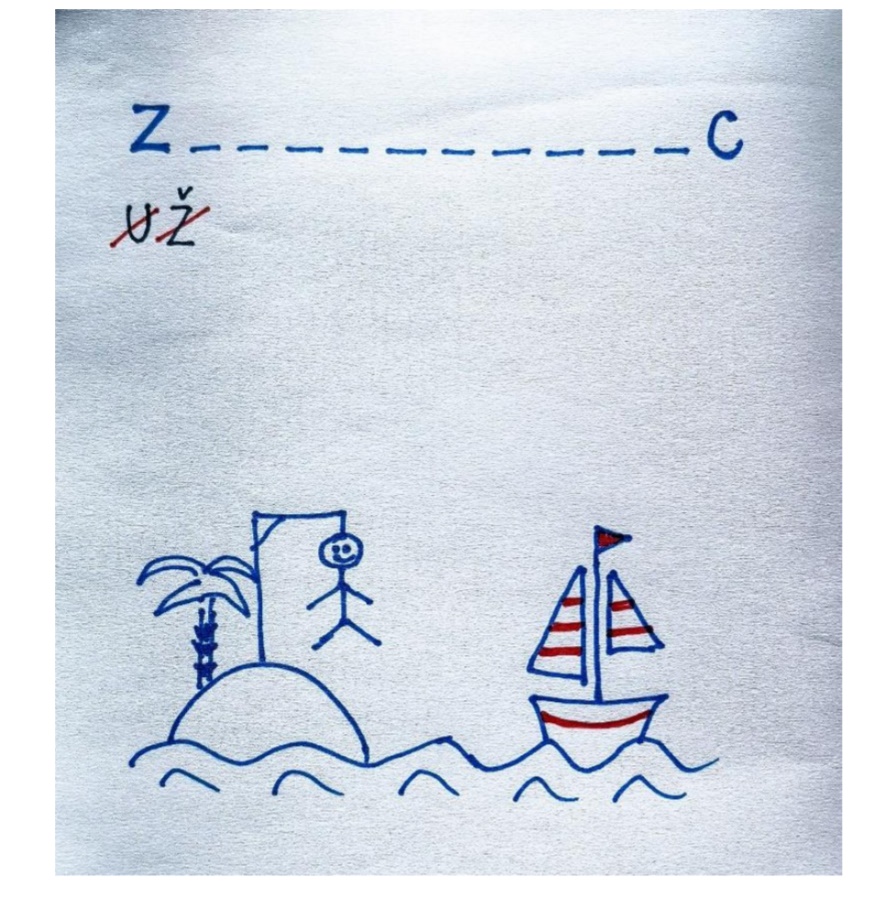 